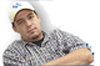 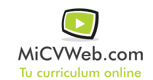 ESTUDIOSEstudiando  7/2015Cursando: FP3 / Grado SuperiorInstituto IUTa. Administración y Dirección de Empresas Instituto iuta. Caracas Estudiando 7/2015FP3 / Grado SuperiorTodos los conocimientos que se puedan adquirir . Administración y Dirección de Empresas iUTa. CaracasEXPERIENCIA LABORALBanco fondo común banco universal  12/2014-8/2020
Administración/Oficina (Administración) Administrativo
Venezuela  (Caracas )
Supervisor de área de taquilla donde se ejecutaban operaciones importante de los clientes .Banco central de veVenezue 12/1999-3/2000
Administración/Oficina (Administración) Administrativo
Caracas  Venezuela
Prácticas como Operador de Cámara Buenos Días 
 

Caracas  VenezuelaInformación adicionalInformación adicionalInformación adicional